Name ___________________________________________ Date ______________INTRO TO STATISTICS – MS. KLIMCZUKChapter 2 Example ProblemsExample 1: Sneakers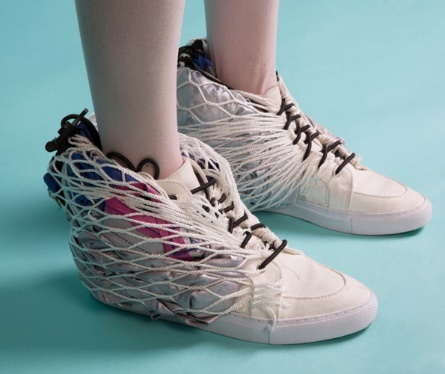 What is the marginal frequency distribution of wearing sneakers?  What is the marginal frequency distribution of girls?What percent of sneaker-wearers are girls?What percent of the girls are sneaker-wearers?What percent of the class are girls who are wearing sneaks?Sketch a SEGMENTED BAR GRAPH.Are the variables gender and wearing sneaks associated or independent? How do we decide?Example 2: PoliticsWhat is the marginal frequency distribution of moderate? What percent of liberals are girls?What percent of the girls are liberals?What percent of the class are girls with moderate political views?Sketch a SEGMENTED BAR GRAPH.Are the variables gender and political view associated or independent?  How do we decide?Sneaks/GenderGirlsBoysTotalsWearing142135Not Wearing20323Totals342458Politics/GenderGirlsBoysTotalsLiberal213Moderate291342Conservative2810Totals332255